Dire bonjour et au revoir en France et en AllemagneQu’est-ce qu’on dit en Allemagne et en France quand on rencontre ou quitte une personne ?En Allemagne, on dit quand on se rencontre :________________________________________________________________________________________________________________________________________________________________En Allemagne, on dit quand on se quitte :________________________________________________________________________________________________________________________________________________________________En France, on dit quand on se rencontre :________________________________________________________________________________________________________________________________________________________________En France, on dit quand on se quitte :________________________________________________________________________________________________________________________________________________________________Qu’est-ce qu’on dit dans les situations suivantes ?Exercice 1Jade, une jeune fille française, dit bonjour. Qu’est-ce qu’elle dit….-à ses parents 						__________________________________,-à son professeur 					__________________________________ ?Exercice 2 :Qu’est-ce qu’on dit dans les situations suivantes en France ?Tu rencontres un ami ou une amie : 			___________________________________Tu entres dans le magasin de Mme Claude :		___________________________________Tu entres dans la boulangerie de ton oncle : 	___________________________________Tu vois ton proviseur dans la cour de ton école :	___________________________________Dire bonjour en France, ce n’est pas simple pour un Allemand.Si tu as déjà fait un échange scolaire : Comment est-ce que ton/ta corres, sa famille ou ses amis t‘ont dit bonjour à ton arrivée ?Si tu n’as pas encore fait d’échange scolaire, fais une recherche sur cette question :Qu’est-ce qu’on fait quand on se dit bonjour entre amis en France ?« La bise » sur Arte Karambolage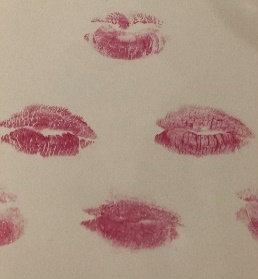 Regarde la vidéo d’Arte Karambolage et coche la bonne réponse.- Dire bonjour en France est□ très facile / □ difficile pour des étrangers- Au moment de faire la bise, un étranger est souvent□ stressé / □ enthousiaste / □ trop sûr de lui- Pour faire la bise correctement, il faut se poser quatre questions :□ Pourquoi? / □ Quand? / □ Quoi? / □ Qui? / □ Comment? / □ Combien? / □ Où?- On fait souvent la bise… (deux réponses possibles)□ à son patron / □ à son copain / □ à son prof / □ à un ou une collègue de travail.- On fait la bise…□ sur les deux joues / □ sur la bouche / □ sur le front- Coche les deux phrases qui sont vraies.□ On fait toujours deux bises. / □ On en fait deux ou trois. / □ On en fait deux, trois ou quatre. □ Le nombre de bises dépend de la région d’où vient une personne.
- Coche la phrase qui est vraie.□ Les Français savent toujours combien de bises il faut faire.□ Les Français ne savent pas toujours combien de bises il faut faire.- Complétez la phrase :Sur Internet, on peut trouver des cartes ______________________________________________.
Dire bonjour à la françaiseDire bonjour en France et en Allemagne, c’est tout à fait différent !! En France, on aime faire la bise. On embrasse sur les deux joues, mais les Allemands préfèrent se serrer la main. C’est seulement pendant la pandémie de la COVID qu’on a essayé de trouver d’autres possibilités de dire bonjour aux autres :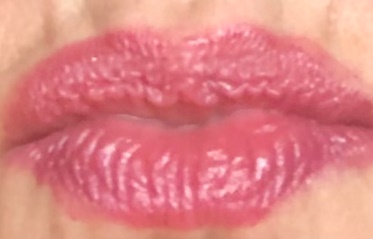 Survole l’article et présente en français trois gestes pour remplacer la bise - un geste que tu trouves drôle- un geste que tu trouves vraiment bizarre- un autre geste de ton choix____________________________________________________________________________________________________________________________________________________________________________________________________________________________________________________________________________________________________________________À toi : Propose encore une idée pour dire bonjour d’une manière non conventionnelle. ____________________________________________________________________________________________________________________________________________________________________________________________________________________________________________________________________________________________________________________La bise, le bisou ou le baiser : comment utiliser ces mots ?En français, il y a la bise / le bisou (pl. les bisous) et le baiser : Quelle est la différence entre ces mots ? Fais une recherche sur Internet !  __________________________________________________________________________________________________________________________________________________Le baiser « allemand »Connais-tu l’expression « un faux-ami » ou « des faux-amis » ? Si non, regarde sur Internet.Lis le texte suivant. Puis explique pourquoi le mot « baiser » est un faux-ami. Après, tu vas comprendre pourquoi le mot « baiser » pose des problèmes aux Allemands.Un touriste allemand et sa femme sont en vacances à Paris. Ils ne parlent pas trop bien le français : L’homme voit des pâtisseries qui vendent de belles tartes. Comme il adore manger des tartes, ils entrent dans une pâtisserie où il y a beaucoup de tartes et de gâteaux, toutes sortes de gaufres et de glaces et de sorbets. Quel délice !!! Tout à coup, le touriste allemand voit une tarte à la rhubarbe. Puis, il dit à sa femme : « Schau nur diesen Rhabarberkuchen an, mit dem gigantischen Baiser !! Den muss ich unbedingt probieren !!! » Sa femme est d’accord, elle a aussi envie d’en goûter un morceau. La vendeuse, une très jolie femme, leur demande : « C’est à vous, Monsieur ? Qu’est-ce que vous désirez ? – Le touriste allemand répond tout de suite : « Oui, c’est à moi ! Je voudrais deux parts de tartes à la rhubarbe, avec un gros baiser. » La jeune vendeuse rougit : « Mais Monsieur ! Votre femme est juste à côté de vous ! Ce n’est pas possible ! »Exercice :Explique pourquoi la vendeuse est choquée et dit : « Ce n’est pas possible ! » 
Réponds par écrit.